Памятка при госпитализацииЭкстренная госпитализацияВ стационар краевой клинической больницы госпитализируются больные как по экстренным показаниям, так и в плановом порядке,  в соответствии с утвержденным Министерством здравоохранения Красноярского края регламентом. Потоки пациентов, госпитализируемых по экстренным  и плановым показаниям,  разделены. В течение суток госпитализируется от 120 до 200 пациентов.Госпитализация больных в экстренном порядке осуществляется круглосуточно. Показаниями к экстренной госпитализации являются угрожающие жизни состояния, необходимость проведения срочных диагностических и лечебных мероприятий, хирургических и реанимационных пособий.В приемное отделение краевой клинической больницы пациенты доставляются машинами скорой медицинской помощи, санитарной авиацией, переводятся из других медицинских учреждений по предварительному согласованию с администрацией больницы или обращаются самостоятельно.В приемном отделении пациенты осматриваются дежурными врачами - специалистами, проводится весь комплекс диагностических, а при необходимости и  реанимационных мероприятий, устанавливается диагноз заболевания, определяется тактика ведения больного и осуществляется  госпитализация по профилю заболевания.При отсутствии экстренных показаний к госпитализации пациенту оказывается медицинская помощь и он направляется с рекомендациями  на амбулаторное лечение: по месту жительства, в консультативно- диагностическую поликлинику краевой больницы, либо в другое медицинское учреждение по профилю заболевания.Плановая госпитализация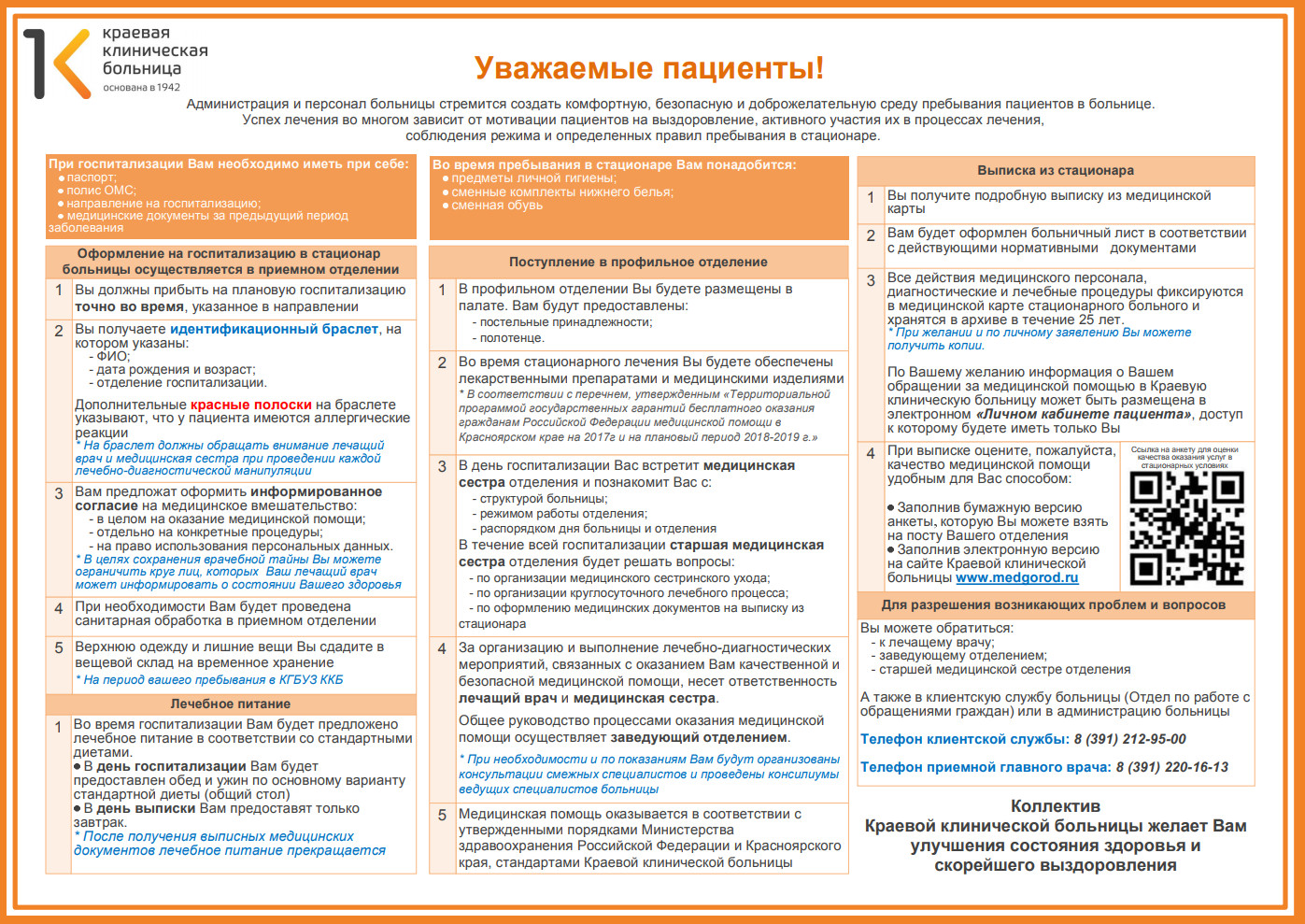 